直播重磅来袭 | 洞见新职业，布局新未来摘要：一场不容错过的直播课程，春风十里不如直播间等你~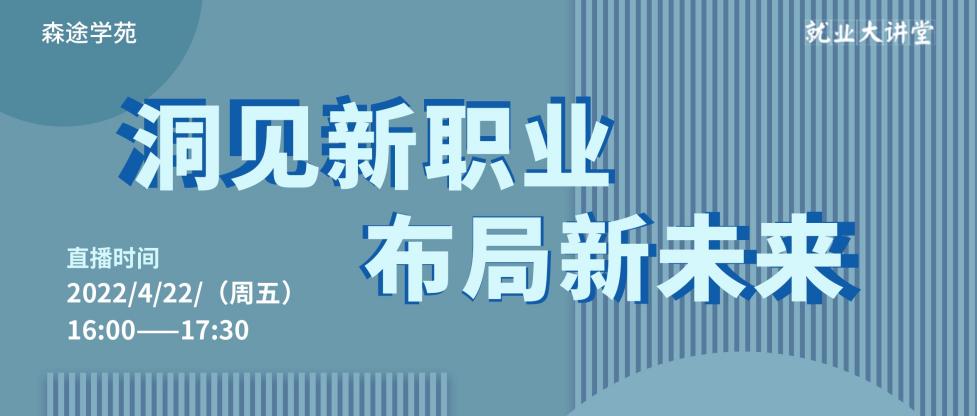 就业大讲堂乘着这人间最美的四月天，我们即将在4月23日迎来世界读书日，求知的氛围也在人群中愈发浓郁了起来。话题或是关于学习成长，或是关于人际情感，抑或是围绕着“金三银四”的求职破局和职场蜕变....诚然，就业环境在这个春天里又悄然发生了一些变化，面对着大厂裁员潮、数字化不断催生新兴职业的就业形势，如何从战略的高度提前布局、从执行的角度转变调整呢？直播“就业大讲堂”——洞见新职业，布局新未来。帮助大家认清当下就业环境的形势、了解就业政策，树立就业观念，调整就业心态，坚定就业信心，优化求职策略，强化就业能力与求职技巧，在激烈的职场竞争中抢占身位吧！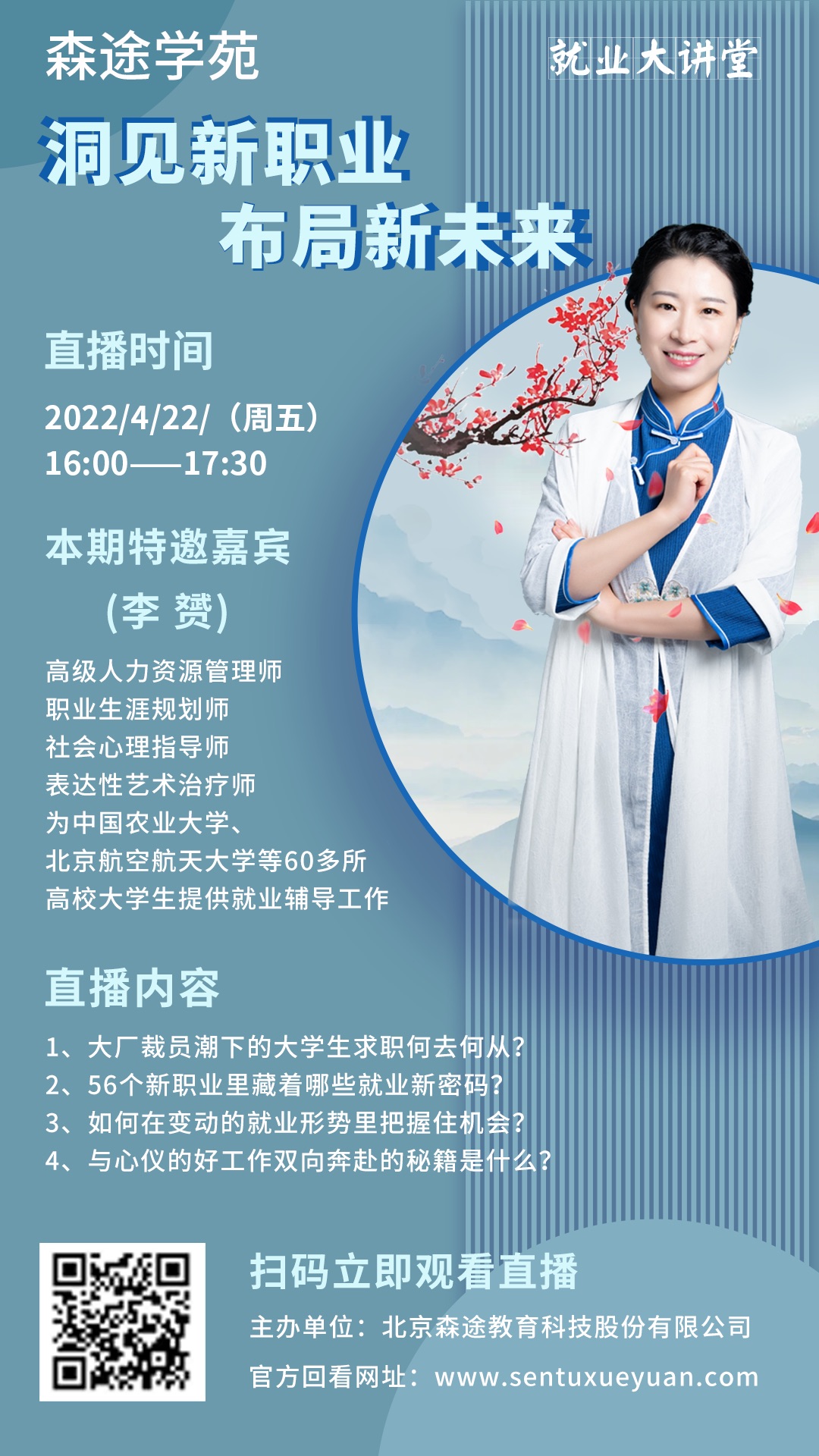 直播与你，不见不散学习更多求职&职场课程，请登录森途学苑官网：www.sentuxueyuan.com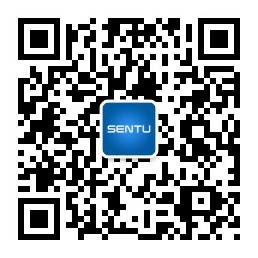 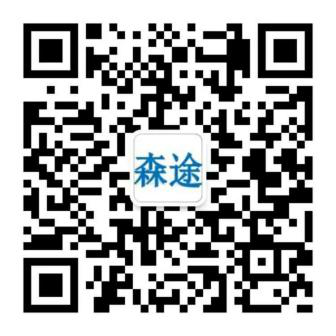 森途智慧就业             森小途